Załącznik Nr 1 do zapytania ofertowegoNazwa Wykonawcy: 	………………………………………................Adres wykonawcy:   	…………………………………………………Telefon: 		…………………………………………………E-mail: 		…………………………………………………NIP i Regon:	 	………………………………………………….Miasta Jelenia GóraWydział Zarządzania ZIT AJul. Okrzei 1058-500 Jelenia Góra  O F E R T A Znak sprawy: ZIT AJ.042.2.2016Odpowiadając na zapytanie ofertowe, na zadanie: „usługa cateringowa obejmująca przygotowanie, obsługę i serwis 2 szkoleń dla potencjalnych wnioskodawców z dziedziny zgodności projektów ze Strategią Zintegrowanych Inwestycji Terytorialnych Aglomeracji Jeleniogórskiej na lata 2014-2023”oferuję:1. Wykonanie przedmiotu zamówienia za:Cenę  ryczałtową/ jednostkową* (brutto).................................PLN (słownie PLN.................................) w tym należny podatek VAT.2. Oświadczam, że zapoznałem się z zapytaniem ofertowym oraz projektem umowy i nie wnoszę zastrzeżeń.3. Potwierdzam wykonanie usługi   do dnia ______ r.4. Wyrażam zgodę na warunki płatności określone w projekcie umowy.5. Oświadczam, że:spełniam warunki udziału w postępowaniu o udzielenie zamówienia;posiadam uprawnienia do wykonywania działalności lub czynności objętych niniejszym zamówieniem, jeżeli przepisy prawa nakładają obowiązek posiadania takich uprawnień;……………………………………………………………………………………………..						              ........................................................                                                                                                                          (podpis wykonawcy lub osoby upełnomocnionej)W załączeniu:Aktualny odpis z właściwego rejestru lub z centralnej ewidencji i informacji o działalności gospodarczej, jeżeli odrębne przepisy wymagają wpisu do rejestru lub ewidencji, w celu wykazania braku podstaw 
do wykluczenia, wystawionego nie wcześniej niż 6 miesięcy przed upływem terminu składania ofert. 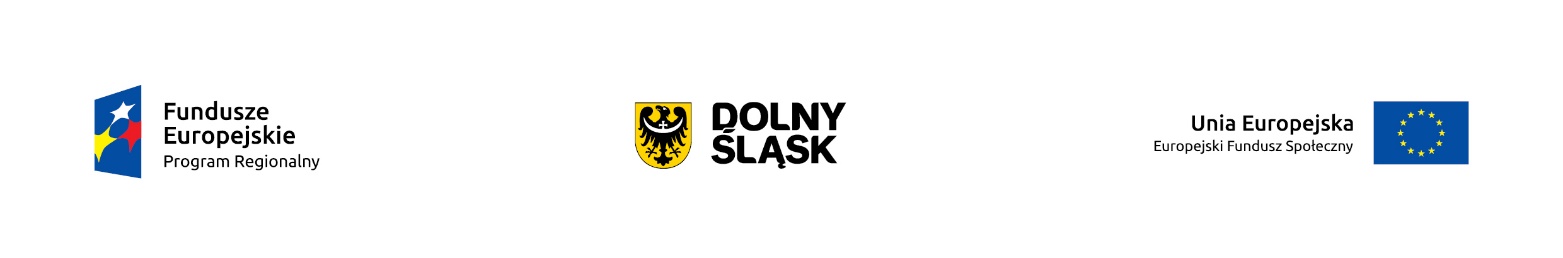 